ΕΝΤΥΠΟ ΕΠΙΧΟΡΗΓΗΣΗΣ, ΔΩΡΕΑΣ ΚΑΙ ΧΟΡΗΓΙΑΣΠληροφορίες συναλλαγήςΠληροφορίες συναλλαγήςΠληροφορίες συναλλαγήςΌνομα παραλήπτη και αριθμός ταυτότητας (π.χ. φορολογικός αριθμός, ΑΦΜ κ.λπ.):Ποσό και νόμισμα:Διεύθυνση παραλήπτη (συμπεριλαμβανομένης της χώρας):Σκοπός της επιχορήγησης, δωρεάς ή/και χορηγίας:Όνομα εκδήλωσης:Όνομα εκδήλωσης:Ημερομηνίες εκδήλωσης:Τοποθεσία εκδήλωσης:Τοποθεσία εκδήλωσης:Διεύθυνση εκδήλωσης: Τεκμηρίωση:Επισυνάψτε τα δικαιολογητικά που σχετίζονται με το αίτημα (π.χ. επιστολή/πρόταση αιτήματος οργανισμού, ατζέντα κ.λπ.).Επισυνάψτε τα δικαιολογητικά που σχετίζονται με το αίτημα (π.χ. επιστολή/πρόταση αιτήματος οργανισμού, ατζέντα κ.λπ.).ΠιστοποίησηΕπιβεβαιώνω ότι οι παρεχόμενες πληροφορίες είναι ακριβείς και πλήρεις, εξ όσων γνωρίζω. Περαιτέρω βεβαιώνω ότι αυτή η πληρωμή δεν προσφέρεται για ανταμοιβή πελατών ή ως κίνητρο ή ενθάρρυνση για σύσταση ή αγορά προϊόντων ή υπηρεσιών της εταιρείας και δεν συνδέεται με προηγούμενη, παρούσα ή μελλοντική χρήση προϊόντων ή υπηρεσιών της εταιρείας.Αιτήθηκε από:                                                                             Ημερομηνία:Έγκριση Έγκριση Εγκεκριμένο ποσό:Εγκρίθηκε από:                                                                             Ημερομηνία: Εγκρίθηκε από:                                                                             Ημερομηνία: 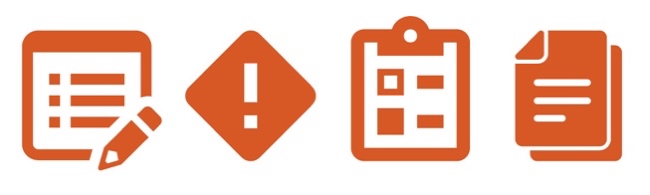 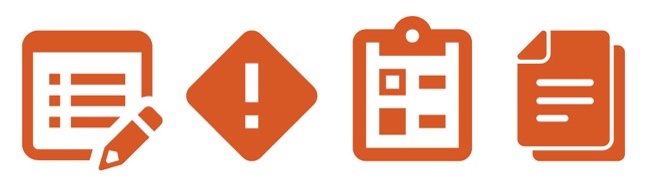 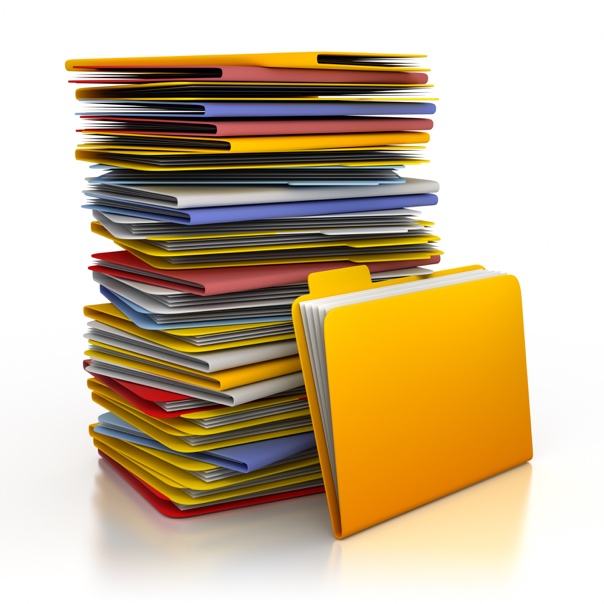 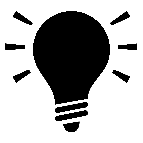 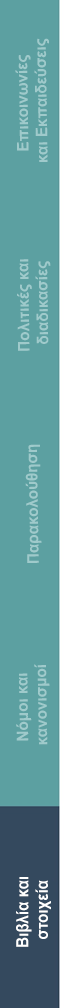 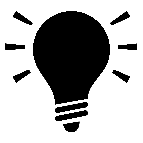 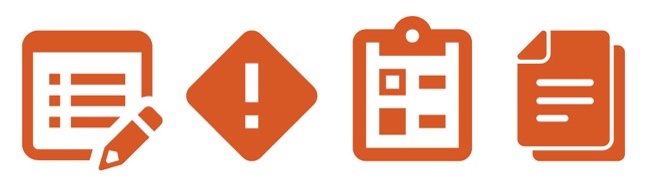 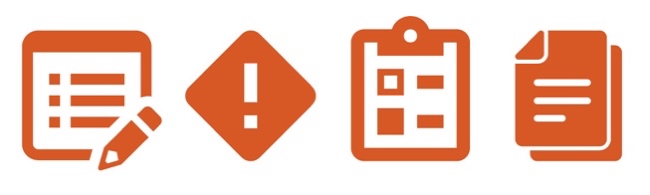 